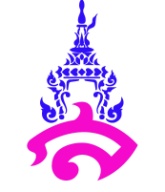 แผนการจัดการเรียนรู้ที่ ๔หน่วยการเรียนรู้ที่  ๔                                                               เรื่อง ปริมาณสารสัมพันธ์2ชื่อรายวิชา     เคมี๒					             กลุ่มสาระการเรียนรู้    วิทยาศาสตร์       	ชั้น  มัธยมศึกษาปีที่ ๔		ภาคเรียนที่   ๒		ปีการศึกษา ๒๕๖๔		เวลา     ๑๕   ชั่วโมงผู้สอน อาจารย์ยุทธนา รัตนสุวรรณ			            			       	    ผลการเรียนรู้๑. แปลความหมายสัญลักษณ์ในสมการเคมี เขียนและดุลสมการเคมีของปฏิกิริยาเคมีบางชนิด ๒. คำนวณปริมาณของสารในปฏิกิริยาเคมีที่เกี่ยวข้องกับมวลสาร
๓. คำนวณปริมาณของสารในปฏิกิริยาเคมี ที่เกี่ยวข้องกับความเข้มข้นของสารละลาย
๔. คำนวณปริมาณของสารในปฏิกิริยาเคมี ที่เกี่ยวข้องกับปริมาตรแก๊ส
๕. คำนวณปริมาณของสารในปฏิกิริยาเคมีหลายขั้นตอน
๖. ระบุสารกำหนดปริมาณและคำนวณปริมาณสารต่าง ๆ ในปฏิกิริยาเคมี
๗. คำนวณผลได้ร้อยละของผลิตภัณฑ์ในปฏิกิริยาเคมีจุดประสงค์การเรียนรู้	1)  คำนวณปริมาณของสารในปฏิกิริยาเคมีที่เกี่ยวข้องกับมวลสารได้	2)   คำนวณปริมาณของสารในปฏิกิริยาเคมี ที่เกี่ยวข้องกับความเข้มข้นของสารละลาย	3)   คำนวณปริมาณของสารในปฏิกิริยาเคมี ที่เกี่ยวข้องกับปริมาตรแก๊สสาระการเรียนรู้/ความรู้ปริมาณสัมพันธ์ ความสัมพันธ์ระหว่างมวลหรือน้ำหนักของธาตุต่าง ๆ จากสารประกอบในปฏิกิริยาเคมี ปริมาณสารสัมพันธ์มีประโยชน์ในแง่ของการคาดคะเนปริมาณของสารที่ต้องใช้เป็นสารตั้งต้นเพื่อให้เกิดผลิตภัณฑ์ที่ต้องการนิยามเพิ่มเติมต่าง ๆ ที่ควรรู้ในเรื่องปริมาณสัมพันธ์1.การดุลสมการการนำตัวเลขที่เหมาะสมมาเติมหน้าสัญลักษณ์หรือสูตรของสารที่อยู่ในสมการเคมี ทั้งนี้เพื่อทำให้จำนวนอะตอมแต่ละธาตุในสารตั้งต้นและผลิตภัณฑ์มีค่าเท่ากัน 2. กฎทรงมวลมวลของสารทั้งหมดก่อนทำปฏิกิริยาย่อมเท่ากับมวลของสารทั้งหมดหลังทำปฏิกิริยา 4.กฎสัดส่วนคงที่ โจเซฟ เพราสต์ ได้ตั้งกฎสัดส่วนคงที่ Law of constant proportion ซึ่งสรุปได้ว่า “ในสารประกอบหนึ่ง ๆ ธาตุต่าง ๆ ที่เป็นองค์ประกอบรวมตัวกันด้วยอัตราส่วนโดยมวล (น้ำหนัก) ที่คงที่เสมอ” โดยไม่คำนึงถึงว่าสารประกอบนั้นจะมีกำเนิดหรือเตรียมได้โดยวิธีใด5.สารกำหนดปริมาณ (Limiting Reagent)“สารตั้งต้นที่ทำปฏิกิริยาหมดก่อนและเป็นตัวกำหนดปริมาณผลิตภัณฑ์ที่เกิดขึ้น” หรือกล่าวว่าปฏิกิริยาที่เกิดขึ้นจะสิ้นสุดลงเมื่อสารใดสารหนึ่งหมด สารที่หมดก่อนจะเป็นสารที่ใช้กำหนดปริมาณของผลิตภัณฑ์ที่กิดขึ้น เรียกว่า สารกำหนดปริมาณทักษะ / กระบวนการ	๑. การอภิปราย	๒. การจำแนก	๓. การสืบค้นข้อมูล	๔. การนำความรู้ไปใช้ในชีวิตประจำวันคุณลักษณะอันพึงประสงค์	๑. มุ่งมั่นในการทำงาน	๒.ซื่อสัตย์ สุจริตสมรรถนะสำคัญของผู้เรียน 	๑. ความสามารถในการใช้เทคโนโลยีกิจกรรมพัฒนาผู้เรียน		ขั้นกระตุ้นความสนใจเปิดประตูสู่การเรียนรู้ (engagement)- สร้างและกระตุ้นความสนใจ เพื่อเตรียมความพร้อมในการเรียนโดยการตั้งคำถามตามเนื้อหาสาระในแต่ละคาบ ทั้งนี้เพื่อกระตุ้นให้นักเรียนสามารถเตรียมบทเรียนและเป็นการเปิดประตูสู่การเรียนรู้ (engagement) ที่ผู้เรียนจะสามารถแสวงหาและสร้างองค์ความรู้ขึ้นมาเองได้อีกทางหนึ่งขั้นสำรวจและค้นหา (exploration)- ใช้กิจกรรมการสำรวจ (exploration) การทดลอง การสำรวจ การสืบค้นด้วยวิธีการทางวิทยาศาสตร์ โดยเทคนิคการเรียนรู้จะดำเนินการโดยผู้เรียนเอง จากสื่อต่างๆ เช่น หนังสือสิ่งพิมพ์ internet ใบงานใบความรู้ โดยครูมีหน้าที่คอแนะนำขั้นการอธิบายและลงข้อสรุป (explanation)-นำความรู้ที่ได้จากขั้นตอนที่ ๑ และ ๒ จากกิจกรรมการทดลอง เมื่อมีข้อมูล ข้อสนเทศเพียงพอมาวิเคราะห์ แปรผล สรุปผล และนำเสนอผลที่ได้ในรูปแบบต่างๆ เพื่อสนับสนุนสมมติฐานที่ตั้งไว้ โต้แย้งกับสมมติฐานที่ตั้งไว้ เพื่อกระตุ้นให้เกิดการเรียนรู้และสร้างองค์ความรู้ต่อไปได้ขั้นขยายความรู้ (elaboration)-นำความรู้ที่สร้างขึ้นมาเชื่อมโยงความรู้เดิม เพิ่มเติมความรู้ใหม่ให้กว้างขวางขึ้น นักเรียนมีโอกาสปรับแนวคิดหลักของตนให้สอดคล้องและสัมพันธ์กับแนวคิดทางวิทยาศาสตร์ที่เป็นสากล โดยไม่คลาดเคลื่อนจากข้อเท็จจริงขั้นประเมินผล (evaluation)-ครูเปิดโอกาสให้นักเรียนได้ตรวจสอบแนวคิดหลักของตนเองที่ได้เรียนรู้มาแล้ว โดยอาจประเมินผลด้วยตนเองด้วยแบบประเมินต่างๆ ว่าสอดคล้องมีความถูกต้องและสอดคล้องหรือไม่ โดยข้อสรุปจะนำไปใช้ในการศึกษาขั้นต่อไป รวมทั้งการประเมินของครูผู้สอนด้วยแบบทดสอบและแบบประเมินที่เตรียมไว้ในแต่ละคาบเรียนสื่อและแหล่งการเรียนรู้/สื่อ	๑. ใบความรู้ เรื่อง ปริมาณสารสัมพันธ์2	๒.  Power point เรื่อง ปริมาณสารสัมพันธ์2แหล่งเรียนรู้		๑. หนังสือเรียนเพิ่มเติม เคมี ม.๔-๖ เล่ม ๑ (สสวท)	๒. ห้องสมุด	๓. อินเตอร์เน็ตการวัดและการประเมินผลบันทึกหลังสอนผลการสอน............................................................................................................................................................................................................................................................................................................................................................................................ปัญหา/อุปสรรค ............................................................................................................................................................................................................................................................................................................................................................................................ข้อเสนอแนะ/วิธีแก้ไข............................................................................................................................................................................................................................................................................................................................................................................................						 ลงชื่อ ..................................................................... 							  ( นายยุทธนา รัตนสุวรรณ )ความเห็นของรองผู้อำนวยการโรงเรียนฝ่ายวิชาการ	.................................................................................................................................................................................							      ลงชื่อ ..................................................................... 							                   (......................................................)							                  รองผู้อำนวยการโรงเรียนฝ่ายวิชาการหน่วยการเรียนรู้ที่สาระสำคัญชื่อหน่วยการเรียนรู้เวลา(ชั่วโมง)น้ำหนักคะแนน๔มวลของสารในปฏิกิริยาเคมีปริมาตรของแก๊สในปฏิกิริยาเคมีการคำนวณเกี่ยวกับสูตรและสมการเคมีปริมาณสัมพันธ์2๕๕๕๑๖เป้าหมายเครื่องมือวัดเกณฑ์การประเมินคุณลักษณะมุ่งมั่นในการทำงานซื่อสัตย์ สุจริต- ใบงาน ปริมาณสารสัมพันธ์2- ความถูกต้อง- ความครบถ้วนของเนื้อหา-การทำงานด้วยตนเองสมรรถนะสำคัญของผู้เรียน ความสามารถในการใช้เทคโนโลยี-การเข้าใช้ระบบ google classroom-นักเรียนสามารถส่งงานผ่าน google classroom ด้วยตนเอง